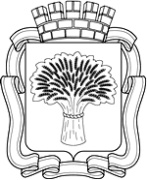 Российская ФедерацияАдминистрация города КанскаКрасноярского краяПОСТАНОВЛЕНИЕ14.04.2021                                                          № 293          
О внесении изменений в постановление администрации г. Канска от 14.03.2017 № 228В соответствии с Постановлением Правительства Красноярского края от 31.12.2019 № 796-п «Об утверждении Порядка предоставления и распределения субсидий бюджетам муниципальных образований Красноярского края на осуществление (возмещение) расходов, направленных на развитие и повышение качества работы муниципальных учреждений, предоставление новых муниципальных услуг, повышение их качества», руководствуясь статьями 30, 35 Устава города Канска, ПОСТАНОВЛЯЮ:1.	Внести в постановление администрации г. Канска от 14.03.2017 №228 «Об утверждении Порядка расходования средств субсидии из краевого бюджета на осуществление (возмещение) расходов, направленных на развитие и повышение качества работы муниципальных учреждений, предоставление новых муниципальных услуг, повышение их качества, и порядка представления отчетности об их использовании» следующие изменения:1.1. в Порядке расходования средств субсидий из краевого бюджета на осуществление (возмещение) расходов, направленных на развитие и повышение качества работы муниципальных учреждений, предоставление новых муниципальных услуг, повышение их качества, и порядок предоставления отчетности об их использовании (далее - Порядок): 1.1.1. в абзаце первом слова «городских округов и муниципальных районов» заменить словами «муниципальных образований»; 1.1.2. пункт 2 изложить в следующей редакции:«2. Средства субсидии направляются на обеспечение расходов, направленных на развитие и повышение качества работы муниципальных учреждений, предоставление новых муниципальных услуг, повышение их качества, повышение качества жизни населения, в том числе на строительство, реконструкцию и проведение ремонта имущества, находящегося в собственности муниципальных образований, приобретение основных средств и материальных запасов (зданий, машин, оборудования, инструмента, инвентаря), расходы, направленные на развитие и повышение качества работы муниципальных учреждений, предоставление новых муниципальных услуг, повышение их качества посредством улучшения состояния муниципального имущества.»;1.1.3.	пункт 7 изложить в следующей редакции:«7. Главные распорядители ежемесячно не позднее 3 числа месяца, следующего за отчетным, а по итогам года не позднее 12 января года, следующего за отчетным, представляют в Финуправление г. Канска отчет об осуществлении расходов, в целях софинансирования которых предоставляется субсидия по форме, установленной приложением № 5 к Порядку предоставления и распределения субсидий бюджетам муниципальных образований Красноярского края на осуществление (возмещение) расходов, направленных на развитие и повышение качества работы муниципальных учреждений, предоставление новых муниципальных услуг, повышение их качества, утверждённому Постановлением Правительства Красноярского края от 31.12.2019 № 796-п. Финуправление г. Канска ежемесячно не позднее 7 числа месяца, следующего за отчетным, а по итогам года не позднее 15 января года, следующего за отчетным, представляет сводный отчет об осуществлении расходов, в целях софинансирования которых предоставляется субсидия по вышеуказанной форме в министерство финансов Красноярского края.»;1.1.4. в пункте 8 слова «использовании средств субсидии» заменить словами «осуществлении расходов, в целях софинансирования которых предоставляется субсидия»;1.1.5. в пункте 9  слова «использовании средств субсидии» заменить словами «осуществлении расходов, в целях софинансирования которых предоставляется субсидия»;1.1.6. в пункте 10 слова «использования средств субсидии» исключить;1.1.7. Приложение № 1 к Порядку исключить;1.1.8. Приложение № 2 к Порядку изложить в новой редакции согласно приложению № 1 к настоящему постановлению.2.	Ведущему специалисту отдела культуры администрации г. Канска Нестеровой Н.А. опубликовать настоящее постановление в газете «Канский вестник» и разместить на официальном сайте муниципального образования город Канск в сети Интернет.3.	Контроль за исполнением настоящего постановления возложить 
на заместителя главы города по экономике и финансам Е.Н. Лифанскую, заместителя главы города по социальной политике Ю.А. Ломову. 4.	Настоящее постановление вступает в силу со дня его официального опубликования.Глава города Канска                                                                         А.М. Береснев                                                                  Приложение № 1 к постановлению администрации г. Канскаот 14.04. 2021 г.  № 293                                                                                                                                                       Приложение № 2к Порядку расходования средств субсидии из краевого бюджета на осуществление (возмещение) расходов, направленных на развитие и повышение качества работы муниципальных учреждений, предоставление новых муниципальных услуг, повышение их качества, и порядка предоставления отчетности об их использованииОтчето достижении значений показателей результативности  по состоянию на «___» ____________ 20__ года КОДЫДатаНаименование бюджета муниципального образования Красноярского краягород Канскпо ОКТМО04720000001Наименование главного распорядителя средств краевого бюджетаминфин краяГлава по БК800Наименование государственной программы Красноярского края/Непрограммное направление деятельностиГосударственная программа Красноярского края «Содействие развитию местного самоуправления»по БК15Периодичность:Наименование мероприятия, объекта капитального строительства (объекта недвижимого имущества)Код стро
киНаименование показателя результативно
стиЕдиница измеренияЗначение показателя результативностиЗначение показателя результативностиПричина отклоненияНаименование мероприятия, объекта капитального строительства (объекта недвижимого имущества)Код стро
киНаименование показателя результативно
стиЕдиница измеренияплановоефактичес
кое123456701Руководитель 
(уполномоченное лицо) 
Руководитель 
(уполномоченное лицо) 
Руководитель 
(уполномоченное лицо) 
Руководитель 
(уполномоченное лицо) 
(должность)(подпись)(расшифровка подписи)(расшифровка подписи)«__» __________ 20__г«__» __________ 20__г